ANEXO N°1                                                       FICHA DE POSTULACIÓN 2023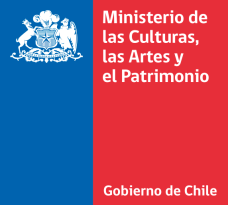 Proceso de Adquisición de Libros de Autores NacionalesConsejo Nacional del Libro y la Lectura, Subsecretaría de las Culturas y las Artes   Información del Libro postuladoMarque con una x la categoría y subcategoría a la cual postula:Marque con una x los documentos que adjuntaIngresar datos con letra clara del postulanteA Considerar: Los datos solicitados en el formulario, se debe considerar lo siguiente:Título: Debe ingresar el título principal, sin subtítulo. Las mayúsculas deberán usarse solamente para la primera letra del título y sustantivos propios.Nombre del autor: Debe estar escrito como sustantivo propio. Ejemplo: Juana Gómez Alcántara.RUT: Ingresar sin puntos (el rut ingresado en formulario deberá corresponder al mismo a señalar en el archivo denominado “Declaración Jurada Simple”Dirección: Nombre de calle, N°, comuna y ciudad.  Mail del Postulante: Debe ingresar dos direcciones de correo electrónico donde recibirá toda la información del proceso, tanto notificaciones como consultas.ISBN: Debe ingresar el número de ISBN completo, este debe tener diez o trece dígitos sin puntos ni guiones. Ejemplo: 9789569581013Precio de venta al público con IVA incluido: Es el precio de venta en el mercado en moneda nacional.Razón Social de la empresa o nombre del postulante: Debe ingresar el nombre de la razón social, representante legal (persona jurídica) o nombre de persona natural usando el sustantivo propio. Ejemplo: Editorial Catalonia / o Felipe Fuentes González.Especificar qué tipo de postulante es: Autor, Editorial, Distribuidor, Librero; Otro.Nombre de contacto: Corresponde a la persona que estará comunicándose con el Fondo.Título del libroAutorISBNEditorial (Si es autoedición indicar responsable)Año de ediciónPrecio de venta al público con IVA incluidoFicciónNovelaFicciónPoesíaFicciónCuentoFicciónDramaturgiaNo ficciónEnsayos literariosNo ficciónTextos de divulgaciónNo ficciónEscritura de la memoriaNo ficciónCrónicasBiografíasTestimoniosEpistolariosOtrosCiencias Sociales y Humanidades AHistoriaCiencias Sociales y Humanidades AGeografíaCiencias Sociales y Humanidades AEducaciónCiencias Sociales y Humanidades AEstudios culturalesCiencias Sociales y Humanidades BSociologíaCiencias Sociales y Humanidades BGéneroCiencias Sociales y Humanidades BTrabajo SocialCiencias Sociales y Humanidades BPeriodismo de investigaciónFilosofíaTeoría  y crítica literariaPsicología socialEntrevistas EstéticaCiencias Sociales y Humanidades CCiencias políticasCiencias Sociales y Humanidades CDerechoCiencias Sociales y Humanidades CEconomíaCiencias Sociales y Humanidades CArqueologíaAntropologíaAdministraciónReligiónTrabajoNarrativa Gráfica - cómicNarrativa Gráfica - cómicInfantil - JuvenilNovelaInfantil - JuvenilCuentoInfantil - JuvenilPoesíaInfantil - JuvenilLibro álbumTeatroTextos informativosHistóricosArte o manualidadesArte y PatrimonioDanzaArte y PatrimonioFotografíaArte y PatrimonioArquitecturaArte y PatrimonioArtes visualesArtesaníaOtroGeneralidadesAtlasEnciclopediasDiccionariosManual técnicoDeporte y recreaciónTurismoAutoayudaOtroCiencias Básicas y AplicadasEnsayosCiencias Básicas y AplicadasBiología – Física – Química - MatemáticasCiencias Básicas y AplicadasAstronomíaCiencias Básicas y AplicadasMedio ambienteCiencias de la saludPsicologíaTecnologíaOtroRequisitos de postulación3 ejemplares de obra Requisitos de postulaciónISBNRequisitos de postulaciónComprobante de Depósito LegalRequisitos de postulaciónDeclaración jurada simple en que el postulante declare que el libro postulado es una primera edición o si es un caso excepcional, explicar por qué se considera una nueva ediciónGuía de despacho para personas jurídicasCertificado simple para personas naturalesCopia de Carnet de identidad de autor extranjero residente en ChileEn el caso de obras derivadas tales como traducciones, autorización de uso o licencia de acuerdo a lo que prescriben los artículos 20 y siguientes de la Ley N°17.336Certificado de inscripción Portal Chile Compra (Chile Proveedores)Razón Social de la empresa o nombre del postulanteEspecificar si es: Autor; Distribuidor; Editorial; Librería u otroRut Dirección Teléfono Mail 1Mail 2Carta Certificada Nombre de contacto y teléfono